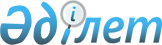 Хромтау ауданы әкімдігінің 2016 жылғы 10 ақпандағы № 31 "Хромтау ауданы бойынша мектепке дейінгі тәрбие мен оқытуға мемлекеттік білім беру тапсырысын, ата-ана төлемақысының мөлшерін бекіту туралы" қаулысына өзгеріс енгізу туралы
					
			Күшін жойған
			
			
		
					Ақтөбе облысы Хромтау ауданы әкімдігінің 2020 жылғы 4 қыркүйектегі № 302 қаулысы. Ақтөбе облысының Әділет департаментінде 2020 жылғы 7 қыркүйекте № 7402 болып тіркелді. Күші жойылды - Ақтөбе облысы Хромтау ауданы әкімдігінің 2020 жылғы 22 желтоқсандағы № 414 қаулысымен
      Ескерту. Күші жойылды - Ақтөбе облысы Хромтау ауданы әкімдігінің 22.12.2020 № 414 қаулысымен (01.01.2021 бастап қолданысқа енгізіледі).
      Қазақстан Республикасының 2001 жылғы 23 қаңтардағы "Қазақстан Республикасындағы жергілікті мемлекеттік басқару және өзін-өзі басқару туралы" Заңының 31 бабына, Қазақстан Республикасының 2007 жылғы 27 шілдедегі "Білім туралы" Заңының 6 бабының 4 тармағы 8-1) тармақшасына сәйкес, Хромтау ауданының әкімдігі ҚАУЛЫ ЕТЕДІ:
      1. Хромтау ауданы әкімдігінің 2016 жылғы 10 ақпандағы № 31 "Хромтау ауданы бойынша мектепке дейінгі тәрбие мен оқытуға мемлекеттік білім беру тапсырысын, ата-ана төлемақысының мөлшерін бекіту туралы" (нормативтік құқықтық актілердің мемлекеттік тіркеу Тізілімінде № 4757 тіркелген, 2016 жылы 9 наурызда "Хромтау" газетінде жарияланған) қаулысына келесідей өзгеріс енгізілсін:
      көрсетілген қаулының қосымшасы осы қаулының қосымшасына сәйкес жаңа редакцияда жазылсын.
      2. "Ақтөбе облысының Хромтау аудандық білім, дене шынықтыру және спорт бөлімі" мемлекеттік мекемесі заңнамада белгіленген тәртіппен:
      1) осы қаулыны Ақтөбе облысының Әділет департаментінде мемлекеттік тіркеуді;
      2) осы қаулыны оны ресми жариялағаннан кейін Хромтау ауданы әкімдігінің интернет-ресурсында орналастыруды қамтамасыз етсін.
      3. Осы қаулының орындалуын бақылау Хромтау ауданы әкімінің жетекшілік ететін орынбасарына жүктелсін.
      4. Осы қаулы оның алғашқы ресми жарияланған күнінен бастап қолданысқа енгізіледі. Хромтау ауданы бойынша мектепке дейінгі тәрбие мен оқытуға мемлекеттік білім беру тапсырысы, ата-ана төлемақысының мөлшері
					© 2012. Қазақстан Республикасы Әділет министрлігінің «Қазақстан Республикасының Заңнама және құқықтық ақпарат институты» ШЖҚ РМК
				
      Хромтау ауданының әкімі

      Н. Алдияров
Хромтау ауданы әкімдігінің2020 жылғы 4 қыркүйектегі№ 302 Қаулыға қосымшаХромтау ауданы әкімдігінің2016 жылғы 10 ақпандағы№ 31 қаулысына қосымша
№
Мектепке дейінгі тәрбие және оқыту ұйымдарының атауы
Мектепке дейінгі тәрбие және оқыту ұйымдарының тәрбиеленушілер саны
Бір тәрбиеленушіге айына жұмсалатын шығындардың орташа құны /теңге/
Мектепке дейінгі тәрбие және оқыту ұйымдарындағы ата-ана төлемақысының бір күнге мөлшері /теңге/
№
Мектепке дейінгі тәрбие және оқыту ұйымдарының атауы
Балабақша
Балабақша
Балабақша
қалалық жерде орналасқан
қалалық жерде орналасқан
қалалық жерде орналасқан
қалалық жерде орналасқан
қалалық жерде орналасқан
1
"Ақтөбе облысы Хромтау ауданы Хромтау қаласы әкімінің аппараты" мемлекеттік мекемесінің "№1 "Күншуақ" бөбекжай-балабақшасы" мемлекеттік коммуналдық қазыналық кәсіпорыны
100
28 828,39
500
2
"Ақтөбе облысы Хромтау ауданы Хромтау қаласы әкімінің аппараты" мемлекеттік мекемесінің "№ 3 "Айгөлек" бөбекжай-балабақшасы" мемлекеттік коммуналдық қазыналық кәсіпорыны
175
28 828,39
500
3
"Ақтөбе облысы Хромтау ауданы Хромтау қаласы әкімінің аппараты" мемлекеттік мекемесінің "№ 4 "Гүлдер" бөбекжай- балабақшасы" мемлекеттік коммуналдық қазыналық кәсіпорыны
275
28 828,39
500
4
"Ақтөбе облысы Хромтау ауданы Хромтау қаласы әкімінің аппараты" мемлекеттік мекемесінің "№ 5 "Ақбота" бөбекжай-балабақшасы" мемлекеттік коммуналдық қазыналық кәсіпорыны
275
28 800,0
500
5
"Ақтөбе облысы Хромтау ауданы Хромтау қаласы әкімінің аппараты" мемлекеттік мекемесінің "№ 6 "Ақкөгершін" бөбекжай- балабақшасы" мемлекеттік коммуналдық қазыналық кәсіпорыны
170
28 800,0
500
6
"Ақтөбе облысы Хромтау ауданы Хромтау қаласы әкімінің аппараты" мемлекеттік мекемесінің "№ 7 "Еркетай" бөбекжай-балабақшасы" мемлекеттік коммуналдық қазыналық кәсіпорыны
280
28 800,0
500
7
"Ақтөбе облысы Хромтау ауданы Хромтау қаласы әкімінің аппараты" мемлекеттік мекемесінің "№ 8 "Тұлпар" бөбекжай-балабақшасы" мемлекеттік коммуналдық қазыналық кәсіпорыны
180
28 800,0
500
ауылдық жерде орналасқан
ауылдық жерде орналасқан
ауылдық жерде орналасқан
ауылдық жерде орналасқан
ауылдық жерде орналасқан
8
"Ақтөбе облысы Хромтау ауданы Ақжар ауылдық округі әкімінің аппараты" мемлекеттік мекемесінің "Болашақ" бөбекжай -балабақшасы" мемлекеттік коммуналдық қазыналық кәсіпорыны
50
31 494,94
350
9
"Ақтөбе облысы Хромтау ауданы Бөгетсай ауылдық округі әкімінің аппараты" мемлекеттік мекемесінің "Балдәурен" бөбекжай -балабақшасы" мемлекеттік коммуналдық қазыналық кәсіпорыны
50
31 494,94
310
10
"Ақтөбе облысы Хромтау ауданы Көктау ауылдық округі әкімінің аппараты" мемлекеттік мекемесінің "Жұлдыз" бөбекжай -балабақшасы" мемлекеттік коммуналдық қазыналық кәсіпорыны
38
31 494,94
350
11
"Ақтөбе облысы Хромтау ауданы Никельтау ауылы әкімінің аппараты" мемлекеттік мекемесінің "Ақбөбек" бөбекжай -балабақшасы" мемлекеттік коммуналдық қазыналық кәсіпорыны
50
31 494,94
350
12
"Ақтөбе облысы Хромтау ауданы Қопа ауылдық округі әкімінің аппараты" мемлекеттік мекемесінің "Таңшолпан" бөбекжай -балабақшасы" мемлекеттік коммуналдық қазыналық кәсіпорыны
50
31 494,94
350
13
"Ақтөбе облысы Хромтау ауданы Қопа ауылдық округі әкімінің аппараты" мемлекеттік мекемесінің "Шаңырақ" бөбекжай -балабақшасы" мемлекеттік коммуналдық қазыналық кәсіпорыны
50
31 494,94
350
14
"Ер Төстік" бөбекжай -балабақшасы" жауапкершілігі шектеулі серіктестігі
50
28 800,0
500
15
"Гүлнұр" бала-бақшасы" жауапкершілігі шектеулі серіктестігі
25
31 494,94
300
16
"Төре балабақшасы" жауапкершілігі шектеулі серіктестігі
190
31 494,94
500
17
Шильманова Нурзия Сагинаевна жеке кәсіпкер
75
28 800,0
500